NOT: Bu form Anabilim Dalı Başkanlığı üst yazı ekinde word formatında enstitüye ulaştırılmalıdır.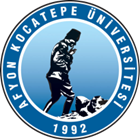 T.C.AFYON KOCATEPE ÜNİVERSİTESİSOSYAL BİLİMLER ENSTİTÜSÜT.C.AFYON KOCATEPE ÜNİVERSİTESİSOSYAL BİLİMLER ENSTİTÜSÜT.C.AFYON KOCATEPE ÜNİVERSİTESİSOSYAL BİLİMLER ENSTİTÜSÜT.C.AFYON KOCATEPE ÜNİVERSİTESİSOSYAL BİLİMLER ENSTİTÜSÜ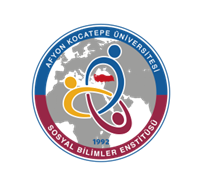 2021-2022 EĞİTİM-ÖGRETİM YILI GÜZ YARIYILI SOSYAL BİLGİLER EĞİTİMİ ANABİLİM DALI HAFTALIK DERS PROGRAMI(YÜKSEK LİSANS)2021-2022 EĞİTİM-ÖGRETİM YILI GÜZ YARIYILI SOSYAL BİLGİLER EĞİTİMİ ANABİLİM DALI HAFTALIK DERS PROGRAMI(YÜKSEK LİSANS)2021-2022 EĞİTİM-ÖGRETİM YILI GÜZ YARIYILI SOSYAL BİLGİLER EĞİTİMİ ANABİLİM DALI HAFTALIK DERS PROGRAMI(YÜKSEK LİSANS)2021-2022 EĞİTİM-ÖGRETİM YILI GÜZ YARIYILI SOSYAL BİLGİLER EĞİTİMİ ANABİLİM DALI HAFTALIK DERS PROGRAMI(YÜKSEK LİSANS)2021-2022 EĞİTİM-ÖGRETİM YILI GÜZ YARIYILI SOSYAL BİLGİLER EĞİTİMİ ANABİLİM DALI HAFTALIK DERS PROGRAMI(YÜKSEK LİSANS)2021-2022 EĞİTİM-ÖGRETİM YILI GÜZ YARIYILI SOSYAL BİLGİLER EĞİTİMİ ANABİLİM DALI HAFTALIK DERS PROGRAMI(YÜKSEK LİSANS)2021-2022 EĞİTİM-ÖGRETİM YILI GÜZ YARIYILI SOSYAL BİLGİLER EĞİTİMİ ANABİLİM DALI HAFTALIK DERS PROGRAMI(YÜKSEK LİSANS)2021-2022 EĞİTİM-ÖGRETİM YILI GÜZ YARIYILI SOSYAL BİLGİLER EĞİTİMİ ANABİLİM DALI HAFTALIK DERS PROGRAMI(YÜKSEK LİSANS)         GÜNLER         GÜNLER         GÜNLER         GÜNLER         GÜNLER         GÜNLER         GÜNLER         GÜNLERSaatPazartesiPazartesiSalıÇarşambaPerşembePerşembeCuma08:3009:30Türkiye’de Eğitim ReformlarıProf. Dr. Şaban ORTAK229BİLİMSEL ARAŞTIRMA YÖNTEMLERİ VE YAYIN ETİĞİ DOÇ. DR. TUĞBA SELANİK AY107BİLİMSEL ARAŞTIRMA YÖNTEMLERİ VE YAYIN ETİĞİ DOÇ. DR. TUĞBA SELANİK AY107Sosyal Bilgilerde Değerler EğitimiDr. Öğretim Üyesi Ceren UTKUGÜN11710:30Türkiye’de Eğitim ReformlarıProf. Dr. Şaban ORTAK229BİLİMSEL ARAŞTIRMA YÖNTEMLERİ VE YAYIN ETİĞİ DOÇ. DR. TUĞBA SELANİK AY107BİLİMSEL ARAŞTIRMA YÖNTEMLERİ VE YAYIN ETİĞİ DOÇ. DR. TUĞBA SELANİK AY107Sosyal Bilgilerde Değerler EğitimiDr. Öğretim Üyesi Ceren UTKUGÜN11711:30Türkiye’de Eğitim ReformlarıProf. Dr. Şaban ORTAK229 BİLİMSEL ARAŞTIRMA YÖNTEMLERİ VE YAYIN ETİĞİ DOÇ. DR. TUĞBA SELANİK AY107 BİLİMSEL ARAŞTIRMA YÖNTEMLERİ VE YAYIN ETİĞİ DOÇ. DR. TUĞBA SELANİK AY107Sosyal Bilgilerde Değerler EğitimiDr. Öğretim Üyesi Ceren UTKUGÜN11713:00Sosyal Bilgiler Öğretiminde Sosyal ve Ekonomik Etkileri Bakımından TurizmProf. Dr. Nusret KOCA227Sosyal Bilgiler Öğretiminde Sosyal ve Ekonomik Etkileri Bakımından TurizmProf. Dr. Nusret KOCA22714:00Sosyal Bilgiler Öğretiminde Sosyal ve Ekonomik Etkileri Bakımından TurizmProf. Dr. Nusret KOCA227Sosyal Bilgiler Öğretiminde Sosyal ve Ekonomik Etkileri Bakımından TurizmProf. Dr. Nusret KOCA22715:00Sosyal Bilgiler Öğretiminde Sosyal ve Ekonomik Etkileri Bakımından TurizmProf. Dr. Nusret KOCA227Sosyal Bilgiler Öğretiminde Sosyal ve Ekonomik Etkileri Bakımından TurizmProf. Dr. Nusret KOCA22716:0017:00